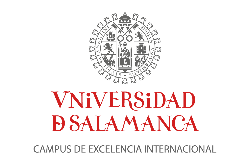 COMPROMISO DE ASISTENCIA E INFORMACIÓN ADICIONAL DIPLOMA ESPECIALIZACIÓN CURSO 2019/20El órgano directivo del Diploma de Especialización en Ortodoncia Avanzada determina que:Para la obtención del título, se considerará obligatoria la asistencia a un mínimo del 80% de los módulos que configuran el programa educativo del máster.Solamente estará permitida la no asistencia a dos de los trece módulos que estructuran el curso académico. La celebración del VI Simposio Internacional de Ortodoncia, incluyendo los dos pre-simposio (sábado tarde y viernes por la mañana), se considera un módulo completo por lo que se penalizará su no participación completa en el mismo. Las inscripciones serán cubiertas por el máster. Durante las jornadas académicas presenciales se llevará un control exhaustivo de asistencia mediante un listado de firmas que deberá cumplimentar el alumno al finalizar cada sesión de mañana y de tarde.El registro de asistencia será entregado al órgano competente para su conservación en ficheros a los que podrá acceder el alumno previa petición.Si el alumno no cumple las normas establecidas no se dará por superado el curso académico, siendo causa suficiente para la no obtención del título, hecho que obligaría al alumno la repetición del total del curso académico en las siguientes promociones si quisiera estar en posesión de dicho título.Así mismo, informamos que los 13 módulos presenciales y los temas e-learning que componen el título se impartirán en castellano exceptuando:El módulo 4 impartido por el Dr. Won Moon que se impartirá íntegro en inglés sin traducción al español.El VI Simposio de Ortodoncia, que corresponde al módulo 9 en el que algunas conferencias se desarrollarán en inglés, y para el que contaremos con traductores simultáneos al español y al revés, las que sean en español se traducirán al inglés.Los apuntes de los módulos 2, 3 y 4 entregados por la Dra. Susana Palma serán en inglés.La bibliografía que se facilitará de artículos de investigación y clínicos estarán en la lengua materna en la que se hayan escrito.  El solicitante declara que ha sido debidamente informado de los requisitos necesarios para acceder al Experto Universitario en Ortodoncia Avanzada.Y para que así conste firma la presente:En……………..………….a….………de……….………de……..Firma del solicitante